Муниципальное казённое общеобразовательное учреждение «Гладышевская основная общеобразовательная школа»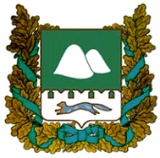                                                                                                                                                                                                              Утверждено                                                                                                                                                                                                 И.о директора МКОУ «Гладышевская                                                                                                                                                                                                  основная общеобразовательная школа»                                                                                                                                                                                                   ___________________      Бахметьева Е.Л.                                                                                                                                                                                                                    сентябрь 2013г.         Муниципального казённого общеобразовательного учреждения «Гладышевская основная общеобразовательная школа»с 1 сентября 2013г.Расписание звонков№Классы Классы Классы Классы Классы Классы Классы Классы Классы Классы Классы Классы Классы Классы Классы Классы Классы Классы Классы Классы Классы Классы Классы Классы Классы Классы Классы Классы Классы Расписание звонков№I(1)II(2)II(2)III(3)III(3)IV (4)IV (4)V (5)V (5)Каб.VI (6)VI (6)Каб.Каб.VII (7)VII (7)Каб.Каб.Каб.Каб.VIII (8)VIII (8)Каб.Каб.IX (9)IX (9)IX (9)Каб.Каб.ПонедельникПонедельникПонедельникПонедельникПонедельникПонедельникПонедельникПонедельникПонедельникПонедельникПонедельникПонедельникПонедельникПонедельникПонедельникПонедельникПонедельникПонедельникПонедельникПонедельникПонедельникПонедельникПонедельникПонедельникПонедельникПонедельникПонедельникПонедельникПонедельникПонедельникПонедельник9.00. – 9.40.1Литер. чт.Литер. чт.Литер. чт.Литер. чт.Русс. языкРусс. язык19ОБЖОБЖ1717Матем.(А)Матем.(А)4444ХимияХимия1212Русск.языкРусск.языкРусск.язык18189.55. – 10.35.2Русс. яз.Русс. яз.Русс. яз.Русс. яз.Природов.   Природов.   16ИсторияИстория1919Русск.языкРусск.язык18181818ОБЖОБЖ1717Матем.(А)Матем.(А)Матем.(А)121210.45. – 11.25.3Математ.Математ.Математ.Математ.ИсторияИстория19Биология Биология 1616МузыкаМузыка4444Матем.(А)Матем.(А)1212ОБЖОБЖОБЖ171711.45. – 12.25.4ТехнологияТехнологияФиз. культ.Физ. культ.Математ.Математ.1Матем.Матем.1212Биология  Биология  16161616Русс. языкРусс. язык1919ЛитератЛитератЛитерат181812.35. – 13.15.5МузыкаМузыкаКраев(л) /Факульт.ОБЖКраев(л) /Факульт.ОБЖ1917Русск.языкРусск.язык1818Физ. культ.Физ. культ.8888Биология Биология 1616Физика Физика Физика 121213.25. – 14.05.6Физ. культ.Физ. культ.88Физика Физика 12121212Общ-иеОбщ-ие1919Биология Биология Биология 161614.15. – 14.55.7ВторникВторникВторникВторникВторникВторникВторникВторникВторникВторникВторникВторникВторникВторникВторникВторникВторникВторникВторникВторникВторникВторникВторникВторникВторникВторникВторникВторникВторникВторникВторник9.00. – 9.40.1Русс. яз.Русс. яз.Русс. яз.Русс. яз.Англ. языкАнгл. язык15География География 1616Русск.языкРусск.языкРусск.язык18ИсторияИсторияИсторияИстория1919Матем.(Г)Матем.(Г)Матем.(Г)12129.55. – 10.35.2Математ.Математ.Англ. языкАнгл. языкРусс. языкРусс. язык19Русск.языкРусск.язык1818Физ. культ.Физ. культ.Физ. культ.8География География География География 1616ХимияХимияХимия121210.45. – 11.25.3Англ. языкАнгл. языкМатемат.Математ.Математ.Математ.1Русск.языкРусск.язык1818География География География 16Матем.(Г)Матем.(Г)Матем.(Г)Матем.(Г)1212Физ. культ.Физ. культ.Физ. культ.8811.45. – 12.25.4Физ. культ.Физ. культ.Физ. культ.Физ. культ.Информат.  Информат.  11Матем.Матем.1212Англ. языкАнгл. языкАнгл. язык15Литерат.Литерат.Литерат.Литерат.1919ИсторияИсторияИстория181812.35. – 13.15.5Окр. мирОкр. мирОкр. мирОкр. мирРусс. языкРусс. язык19Физ. культ.Физ. культ.88Информат.  Информат.  Информат.  11Физика Физика Физика Физика 1212Англ. языкАнгл. языкАнгл. язык151513.25. – 14.05.6Физ. культ.Физ. культ.8Краев.(л, и)Краев.(л, и)1818Матем.(Г)Матем.(Г)Матем.(Г)12Англ. языкАнгл. языкАнгл. языкАнгл. язык1515География География География 161614.15. – 14.55.7Физ. культ.Физ. культ.Физ. культ.Физ. культ.88Русск.яз.(к)Русск.яз.(к)181818СредаСредаСредаСредаСредаСредаСредаСредаСредаСредаСредаСредаСредаСредаСредаСредаСредаСредаСредаСредаСредаСредаСредаСредаСредаСредаСредаСредаСредаСредаСреда9.00. – 9.40.1Русс. яз.Русс. яз.Литер. чт.Литер. чт.Русс. языкРусс. язык19МузыкаМузыка44Матем.(А)Матем.(А)Матем.(А)12Биология.  Биология.  Биология.  1616Англ. языкАнгл. язык151515159.55. – 10.35.2Англ. языкАнгл. языкРусс. яз.Русс. яз.Литерат.Литерат.19Матем.Матем.1212ТехнологияТехнологияТехнология17ХимияХимияХимия1212Биология.  Биология.  1616161610.45. – 11.25.3Математ.Математ.Математ.Математ.ТехнологияТехнология17Англ. языкАнгл. язык1515Биология.  Биология.  Биология.  16Русс. языкРусс. языкРусс. язык1919Матем.(А)Матем.(А)1212121211.45. – 12.25.4Литер. чт.Литер. чт.ОРКиСЭОРКиСЭПриродов.   Природов.   16Общ-иеОбщ-ие1919Физика Физика Физика 12ТехнологияТехнологияТехнология1717Физ. культ.Физ. культ.888812.35. – 13.15.5Физ. культ.Физ. культ.ТехнологияТехнологияМатемат.Математ.1Биология.  Биология.  1616Общ-иеОбщ-иеОбщ-ие19Англ. языкАнгл. языкАнгл. язык1515Физика Физика 1212121213.25. – 14.05.6Англ. яз. (ф)Англ. яз. (ф)15ИсторияИстория1919Геогр. (ф)  Геогр. (ф)  Геогр. (ф)  16Матем.(А)Матем.(А)Матем.(А)1212хим /краевхим /краев12/1612/1612/1612/1614.15. – 14.55.7Краев.(г, и.)Краев.(г, и.)Краев.(г, и.)16Краев.(г, л.)Краев.(г, л.)Краев.(г, л.)1919ТПКТПК17171717ЧетвергЧетвергЧетвергЧетвергЧетвергЧетвергЧетвергЧетвергЧетвергЧетвергЧетвергЧетвергЧетвергЧетвергЧетвергЧетвергЧетвергЧетвергЧетвергЧетвергЧетвергЧетвергЧетвергЧетвергЧетвергЧетвергЧетвергЧетвергЧетвергЧетвергЧетверг9.00. – 9.40.1Литер. чт.Литер. чт.Окр. мирОкр. мирАнгл. языкАнгл. язык15Русск.языкРусск.язык1818ИсторияИсторияИстория19Матем.(А)Матем.(А)Матем.(А)1717ХимияХимия121212129.55. – 10.35.2Русс. яз.Русс. яз.Русс. яз.Русс. яз.Русс. языкРусс. язык19Англ. языкАнгл. язык1515Русск.языкРусск.языкРусск.язык18География География География 1616Матем.(А)Матем.(А)1212121210.45. – 11.25.3Математ.Математ.Англ. языкАнгл. языкФиз. культ.Физ. культ.8География География 1616Матем.(А)Матем.(А)Матем.(А)12Русс. языкРусс. языкРусс. язык1919ИсторияИстория1818181811.45. – 12.25.4МузыкаМузыкаЛитер. чт.Литер. чт.ИсторияИстория19Матем.Матем.1212География География География 16Физ. культ.Физ. культ.Физ. культ.88Англ. языкАнгл. язык1515151512.35. – 13.15.5ИЗОИЗОШахматыШахматыМатемат.Математ.1Физ. культ.Физ. культ.88ЛитератЛитератЛитерат18ИсторияИсторияИстория1919География География 1616161613.25. – 14.05.6Литерат.Литерат.19ЛитератЛитерат1818Англ. языкАнгл. языкАнгл. язык15Факультатив матем./химияФакультатив матем./химияФакультатив матем./химия1212Информат. Информат. 1616161614.15. – 14.55.7ПятницаПятницаПятницаПятницаПятницаПятницаПятницаПятницаПятницаПятницаПятницаПятницаПятницаПятницаПятницаПятницаПятницаПятницаПятницаПятницаПятницаПятницаПятницаПятницаПятницаПятницаПятницаПятницаПятницаПятницаПятница9.00. – 9.40.1ШахматыШахматыРусс. яз.Русс. яз.Англ. языкАнгл. язык15ТехнологияТехнология1717Физ. культ.Физ. культ.Физ. культ.8Матем.(Г)Матем.(Г)Матем.(Г)1212Общ-иеОбщ-ие181818189.55. – 10.35.2Русс. яз.Русс. яз.Математ.Математ.Физ. культ.Физ. культ.8Русск.языкРусск.язык1818ТехнологияТехнологияТехнология17Англ. языкАнгл. языкАнгл. язык1515Матем.(Г)Матем.(Г)1212121210.45. – 11.25.3Литер. чт.Литер. чт.ИЗОИЗОТехнологияТехнология17ЛитератЛитерат1818Матем.(Г)Матем.(Г)Матем.(Г)17ХимияХимияХимия1212Физ. культ.Физ. культ.888811.45. – 12.25.4Окр. мирОкр. мирТехнологияТехнологияМузыкаМузыка4Матем.Матем.1212Англ. языкАнгл. языкАнгл. язык15Физ. культ.Физ. культ.Физ. культ.88Русск.языкРусск.язык1818181812.35. – 13.15.5Физ. культ.Физ. культ.Физ. культ.Физ. культ.Математ.Математ.1Англ. языкАнгл. язык1515ОБЖОБЖОБЖ17Физика Физика Физика 1212ЛитератЛитерат1818181813.25. – 14.05.6ЛитератЛитератЛитерат18ИскусствоИскусствоИскусство1515Матем.(к)Матем.(к)1212121214.15. – 14.55.7СубботаСубботаСубботаСубботаСубботаСубботаСубботаСубботаСубботаСубботаСубботаСубботаСубботаСубботаСубботаСубботаСубботаСубботаСубботаСубботаСубботаСубботаСубботаСубботаСубботаСубботаСубботаСубботаСубботаСубботаСуббота9.00. – 9.40.1Русс. языкРусс. язык19Русск.языкРусск.язык1818География География География 16ТПКТПКТПК1717ИскусствоИскусство151515159.55. – 10.35.2ИЗОИЗО15ТехнологияТехнология1717ИсторияИсторияИстория19Информат.  Информат.  Информат.  1111ЛитератЛитерат1818181810.45. – 11.25.3ОБЖОБЖ17Информат.  Информат.  1111ИЗОИЗОИЗО15Литерат.Литерат.Литерат.1919ИсторияИстория1818181811.45. – 12.25.4Краев.(и)факульт.Краев.(и)факульт.19ИЗОИЗО1515Русск.языкРусск.языкРусск.язык18ТехнологияТехнологияТехнология1717Информат. Информат. 1111111112.35. – 13.15.513.25. – 14.05.6